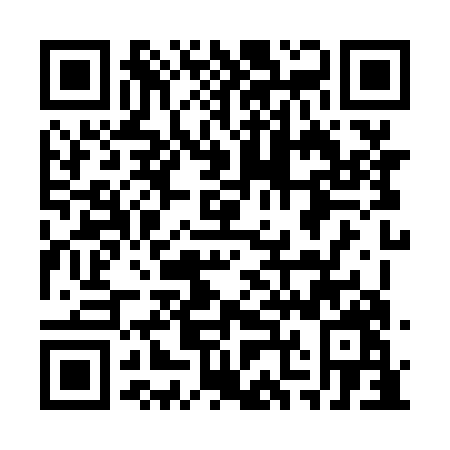 Prayer times for Village-Saint-Laurent, New Brunswick, CanadaWed 1 May 2024 - Fri 31 May 2024High Latitude Method: Angle Based RulePrayer Calculation Method: Islamic Society of North AmericaAsar Calculation Method: HanafiPrayer times provided by https://www.salahtimes.comDateDayFajrSunriseDhuhrAsrMaghribIsha1Wed4:236:041:186:208:3210:132Thu4:216:021:186:218:3410:153Fri4:196:001:176:228:3510:174Sat4:165:591:176:238:3710:195Sun4:145:571:176:248:3810:216Mon4:125:561:176:248:3910:237Tue4:105:541:176:258:4110:258Wed4:085:531:176:268:4210:279Thu4:065:521:176:278:4310:2910Fri4:045:501:176:288:4410:3111Sat4:025:491:176:288:4610:3412Sun4:005:481:176:298:4710:3613Mon3:575:461:176:308:4810:3814Tue3:555:451:176:318:5010:4015Wed3:545:441:176:318:5110:4216Thu3:525:431:176:328:5210:4417Fri3:505:411:176:338:5310:4618Sat3:485:401:176:348:5410:4819Sun3:465:391:176:348:5610:4920Mon3:445:381:176:358:5710:5121Tue3:425:371:176:368:5810:5322Wed3:405:361:176:368:5910:5523Thu3:395:351:176:379:0010:5724Fri3:375:341:186:389:0110:5925Sat3:355:331:186:389:0211:0126Sun3:345:331:186:399:0311:0327Mon3:325:321:186:409:0511:0428Tue3:315:311:186:409:0611:0629Wed3:295:301:186:419:0711:0830Thu3:285:291:186:419:0711:1031Fri3:265:291:186:429:0811:11